Приложение 1. Инструкция по подключению к трансляции.1) Скaчaть дистрибутив Telegram и установить на ПК с официального сайта https://telegram.org/2) Установить приложение, выполнить регистрацию для новых пользователей или авторизацию.3) Подключиться к открытому каналу "1С:Университет. Сообщество пользователей": https://t.me/Webinar_News_1CUniver4) Вопросы спикерам трансляции во время эфира можно будет задавать в группе "1С:Университет Чат. Сообщество пользователей" в теме "Веб-конференции. Чат участников трансляции". Прямая ссылка на раздел: https://t.me/chat1cUniver/52464Обращаем внимание, для тех, кто еще не является участником группы "1С:Университет Чат. Сообщество пользователей" потребуется до начала трансляции подать заявку на вступление.5) Материалы трансляции будут опубликованыв группе "1С:Университет Чат. Сообщество пользователей" в теме "Информационные материалы". Прямая ссылка на раздел: https://t.me/chat1cUniver/52517в группе "Дата Софт" https://t.me/data_soft_ckoТрансляции проводятся с целью обсуждения формирования и совершенствования технологических и методических практик по повышению эффективности внедрения и владения "1С:Универистет" за счет интеграции в существующий ИТ-ландшафт вуза.К участию приглашаются все те, кто уже использует "1С:Университет" или планирует его внедрение.Спикер: партнер ООО "Дата Софт" г. Москва, https://dtst.su. Список выполненных проектов: https://dtst.su/opinion  ВНИМАНИЕ трансляция будет с использованием социальной сети Telegram, в канале "1С:Университет. Сообщество пользователей": https://t.me/Webinar_News_1CUniverПредварительная регистрация не требуется.При возникновении вопросов обращаться:1)  по подключению к трансляции -  в фирму "1С" к Александру Родюкову:почта: roda@1c.ruтелефон: +7 (910) 240-95-55Telegram: https://t.me/RodyukovAV2) по содержательной части - в "Дата Софт" к Юлии Кузьменко:почта: Julia@dtst.su;телефон: сот. 8 (964) 434-23-27 ; офис. 8 (495) 991-04-19,Telegram:: https://t.me/DataSoft_1C_CKO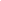 